2021/2022 Georgia Farm BureauHay Directory*Free Listing to all Hay Contest entries.DATE: _______________________________________________________		Name:												Farm name:											Address:											City:					Zip:		County:				Telephone:						Email:					Georgia Farm Bureau Membership Number: 						Type of round hay:			Number of rolls		Avg. wt.		Type of square hay			Number of squares		Avg. wt.		Hay tested for nutrient value: 	 (  ) Yes   (   ) NoTransportation assistance:		 (  ) Yes   (   ) NoCustom Hay Harvesting		 (  ) Yes   (   ) NoCustom Sprigging			 (  ) Yes   (   ) NoProducer signature: ____________________________________________Return with check for $10.00 payable to:Directory listing is free to those entering the GFB Quality Bermudagrass Hay ContestGeorgia Farm Bureau 
Public Policy DepartmentP. O. Box 7068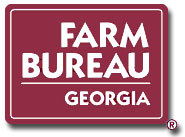 Macon, Georgia 31209-70681-800-342-1192 Ext 5212